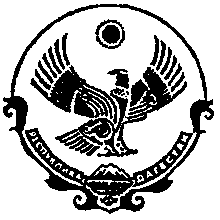 Республика Дагестан  Ботлихский район глава Администрации сельского  поселения   «сельсовет «Годоберинский»368975, с. Годобери, тел.2-21-13ПОСТАНОВЛЕНИЕ28.07.2017 г                                          с.Годобери                                                № 6 «О назначении специально уполномоченного должностного лица  на право совершения нотариальных действий»   В соответствии со ст.ст. 1, 37 «Основ Законодательства Российской Федерации о нотариате», утвержденных ВС РФ от 11.02.1993 года № 4462-1, Приказом Министерства Юстиции Российской Федерации от 06.06.2017 года  № 97 «Об утверждении Инструкции о порядке совершения нотариальных действий главами местных администраций поселений и специально уполномоченными должностными лицами местного самоуправления поселений», руководствуясь Уставом СП «сельсовет Годоберинский»                                                        ПОСТАНОВЛЯЮ:   1. Назначить специально уполномоченным должностным лицом  на право совершения нотариальных действий в администрации СП «сельсовет Годоберинский» заместителя главы  администрации СП «сельсовет Годоберинский»Курбанова Шамиля Абдурахмановича  3. Данное постановление вступает в силу с момента опубликования на официальном сайте СП «сельсовет Годоберинский»Глава  СП «сельсовет Годоберинский»                                             У.И.Магомаев.